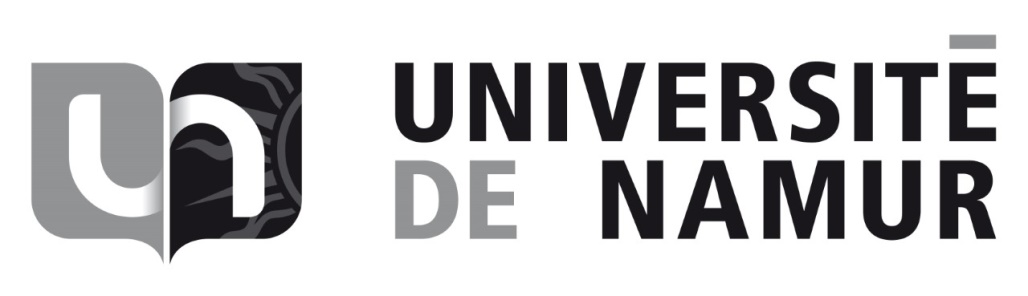 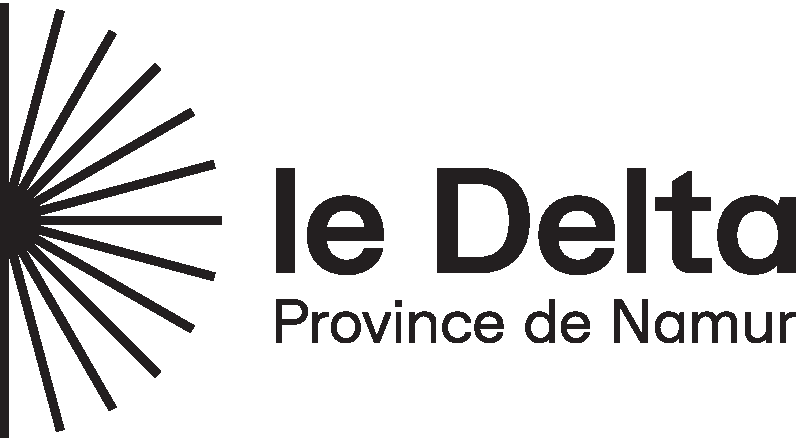 Atelier 2020-2021Le plus simple appareil, +SA, atelier photographiqueBulletin d’inscription (Sous réserve de places encore disponibles)Nom : ………………………………………….. Prénom : …………………………….....Adresse : ……………………………………………………………………………………….………………….………………………………………………………..…………………Tél. : …………………………………….. GSM : …………………………..………………Adresse mail : ………………………………………………………………………………Si vous venez à titre professionnel :Nom de l’organisme : ...……………………..…………………………...………………..Adresse : ……………………………………………………………………………………….………………….………………………………………………………..…………………Tél. : …………………………………….. GSM : …………………………..………………Adresse mail : ………………………………………………………………………………Pour le paiement de la somme de         €, veuillez adresser la facture :             	0 à mon adresse personnelle   	 0 à mon organisme  (Cocher la case adéquate)Ce que j’attends de cet atelier :…………………………………………………………………………………………………………………………………………………………………………………………………………………………………………………………………………………………………………………………………………………………………………………………………………Date : ………………………….			                         Signature : Envoyer à l’adresse :par courrier : Secteur Formation du Service de la Culture de la Province de NamurAvenue Reine Astrid, 22a – 5000 NAMUR par mail : formation.culture@province.namur.be